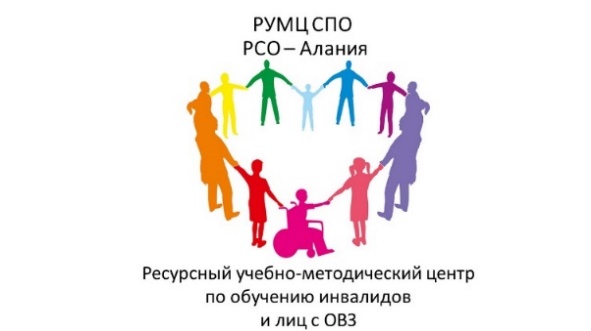 ДОСТУПНАЯ СРЕДАИнфраструктура ГБПОУ «Владикавказский многопрофильный техникум имени кавалера ордена Красной Звезды Георгия Калоева» на базе которого функционирует ресурсный учебно-методический центр в системе среднего профессионального образования, профессионального обучения и дополнительного профессионального образования инвалидов и лиц с ограниченными возможностями здоровья Республики Северная Осетия-Алания (РУМЦ СПО), представлена двумя учебными корпусами, расположенными по адресу: 362039, Республика Северная Осетия-Алания, г. Владикавказ, ул. З. Космодемьянской, д. 56; зданием общежития, расположенным по адресу: 362039, Республика Северная Осетия-Алания, г. Владикавказ, Пр. Доватора, 260. Есть учебно-производственные мастерские, столовая. Все здания профессионального образовательного учреждения находятся в шаговой доступности от остановок общественного транспорта. Организацией обеспечена архитектурная доступность для людей с инвалидностью и ограниченными возможностями здоровья. Здание основного корпуса оборудовано пандусом. Размещение РУМЦ СПО как структурного подразделения ГБПОУ ВМТ им. Г. Калоева и реализация адаптированных основных программ профессионального обучения и дополнительных образовательных программ для инвалидов и людей с ограниченными возможностями здоровья осуществляются в здании корпуса, расположенного по адресу 362039, Республика Северная Осетия-Алания, г. Владикавказ, ул. З. Космодемьянской, д. 56.Здания ГБПОУ ВМТ им. Г. Калоева, согласно паспортам доступности, оценены как доступные для инвалидов категорий Г (с нарушениями слуха), У (с нарушениями умственного развития), категорий К (передвигающиеся на креслах-колясках), О (с нарушениями опорно-двигательного аппарата), С (с нарушениями зрения). СВЕДЕНИЯ ОБ ОБЕСПЕЧЕНИИ БЕСПРЕПЯТСТВЕННОГО ДОСТУПА В ЗДАНИЯ ОБРАЗОВАТЕЛЬНОЙ ОРГАНИЗАЦИИОбеспечение беспрепятственного доступа в здания инвалидов и лиц с ограниченными возможностями здоровья осуществляется в соответствии со Сводом правил «Доступность зданий и сооружений для маломобильных групп населения. Актуализированная редакция СНиП 35-01-2001», который носит обязательный характер, и Сводом правил «Общественные здания и сооружения, доступные маломобильным группам населения. Правила проектирования», применение которого носит добровольный характер.При входе в здание размещена вывеска с названием организации, графиком работы организации, плана здания, выполненных рельефно-точечным шрифтом Брайля и на контрастном фоне.Для инвалидов и лиц с ограниченными возможностями здоровья организован вход в задние (центральный вход). Центральный вход оборудован пандусом.Имеется подъемник лестничный для инвалидов с ОДА «Roby» Т09.Ширина дверного полотна на входе в здание достаточна для инвалидов.Ширина дверных полотен в помещениях доступны для инвалидов и лиц с ограниченными возможностями здоровья.На дверях предусмотрена контрастная маркировка.При движении по коридору для инвалида по зрению предусмотрена тактильная предупреждающая и направляющая разметка на путях движения.Лестницы имеют ровные, без выступов и с шероховатой поверхностью ступени. Имеется маркировка тактильными пиктограммами и наклейками. На лестничных проемах имеются завершающие горизонтальные части поручней.На путях движения инвалидов и лиц с ограниченными возможностями здоровья имеется своевременное ориентирование и однозначное опознание объектов и мест посещения. Используются информационные и предупреждающие тактильные таблички, знаки и мнемосхемы.Имеется туалетная комната для инвалидов со всем необходимым оборудованием.СВЕДЕНИЯ ОБ УСЛОВИЯХ ПИТАНИЯ И ОХРАНЫ ЗДОРОВЬЯ ОБУЧАЮЩИХСЯ, В ТОМ ЧИСЛЕ С ИНВАЛИДНОСТЬЮ И/ИЛИ С ОВЗПитание организовано в столовой техникума на 130 посадочных мест.Питанием охвачено 100 % студентов в день с учетом прохождения ими практики вне техникума, в том числе лиц с инвалидностью и/или с ограниченными возможностями здоровья.Организация питания регламентируется действующими санитарно-эпидемиологическими правилами и нормативами СанПиН 2.4.5.2409-08 «Санитарно-эпидемиологические требования к организации питания обучающихся в общеобразовательных учреждениях, учреждениях начального и среднего профессионального образования».СВЕДЕНИЯ О ДОСТУПЕ К ИНФОРМАЦИОННЫМ СИСТЕМАМ И ИНФОРМАЦИОННО-ТЕЛЕКОММУНИКАЦИОННЫМ СЕТЯМ, ПРИСПОСОБЛЕННЫМ ДЛЯ ИСПОЛЬЗОВАНИЯ ЛИЦАМИ С ИНВАЛИДНОСТЬЮ И/ИЛИ С ОВЗОбразовательное учреждение подключено к сети Internet, 2000 Кбит/сек.Количество Internet-серверов – 2Наличие локальных сетей в ОУ – 2Количество терминалов, с доступом к сети Internet – 34СВЕДЕНИЯ ОБ ЭЛЕКТРОННЫХ ОБРАЗОВАТЕЛЬНЫХ РЕСУРСАХ, К КОТОРЫМ ОБЕСПЕЧИВАЕТСЯ ДОСТУП ЛИЦ С ИНВАЛИДНОСТЬЮ И/ИЛИ С ОВЗhttp://минобрнауки.рф – Министерство образования и науки Российской Федерации.http://www.edu.ru – Федеральный портал «Российское образование».http://window.edu.ru – Информационная система «Единое окно доступа к образовательным ресурсам». www.school-collection.edu.ru – Единая коллекция цифровых образовательных ресурсов.http://fcior.edu.ru – Федеральный центр информационно-образовательных ресурсов.www.vmt-osetia.ru biblio-online.ru - Электронно-библиотечная система Юрайтhttp://www.en.edu.ru – Естественнонаучный образовательный портал.http://www.school.edu.ru – Российский общеобразовательный портал.http://www.vidod.edu.ru – Федеральный портал «Дополнительное образование детей».http://elibrary.ru – Научная электронная библиотека ELIBRARY.RU.http://polpred.com – Обзор СМИ.СВЕДЕНИЯ О НАЛИЧИИ СПЕЦИАЛЬНЫХ ТЕХНИЧЕСКИХ СРЕДСТВ ОБУЧЕНИЯ КОЛЛЕКТИВНОГО И ИНДИВИДУАЛЬНОГО ПОЛЬЗОВАНИЯИнформационный терминал ISTOK 42Pс сенсорным экраном 42, со встроенной индукционной системой (для передачи звука на слуховые аппараты) со специальным ПО для инвалидов INVA TOUCH c сенсорным управлением для незрячих людей, с автоматическим озвучиванием текста голосом, а также планшет 10”с предусмотренной чат-программой (мессенджер) INVA-TOUCH  MESSAGE.Видеоувеличиватель Optelec Compact+HD WorldПортативная информационная индукционная система «Исток А2» со встроенным в корпус гнездом для карт SD и MMC и встроенным плеером для проигрывания предварительно записанных сообщений. Используется для трансляции сообщений на слуховой аппарат в автоматическом режиме.Стол с микролифтом на электроприводе.Радио FM для инвалидов с нарушением слуха.Тренажер-манекен «Александр 2-0.1» (для кабинета ОБЖ)СВЕДЕНИЯ О СПЕЦИАЛЬНО ОБОРУДОВАННЫХ КАБИНЕТАХСВЕДЕНИЯ О БИБЛИОТЕКЕ(АХ), ПРИСПОСОБЛЕННЫХ ДЛЯ ИСПОЛЬЗОВАНИЯ ЛИЦАМИ С ИНВАЛИДНОСТЬЮ И/ИЛИ С ОВЗСВЕДЕНИЯ ОБ ОБЪЕКТАХ СПОРТА, ПРИСПОСОБЛЕННЫХ ДЛЯ ИСПОЛЬЗОВАНИЯ ЛИЦАМИ С ИНВАЛИДНОСТЬЮ И/ИЛИ С ОВЗСВЕДЕНИЯ О СРЕДСТВАХ ОБУЧЕНИЯ И ВОСПИТАНИЯ, ПРИСПОСОБЛЕННЫХ ДЛЯ ИСПОЛЬЗОВАНИЯ ЛИЦАМИ С ИНВАЛИДНОСТЬЮ И/ИЛИ С ОВЗВ соответствии с федеральным законом «Об образовании в Российской Федерации» от 29.12.2012 №273 (пункт 26 статьи 2) понятие средства обучения и воспитания включает: «…приборы, оборудование, включая спортивное оборудование и инвентарь, инструменты (в том числе музыкальные), учебно-наглядные пособия, компьютеры, информационно-телекоммуникационные сети, аппаратно-программные и аудиовизуальные средства, печатные и электронные образовательные и информационные ресурсы и иные материальные объекты, необходимые для организации образовательной деятельности»Для инвалидов и лиц с ограниченными возможностями здоровья с нарушениями органов зрения:Информационный терминал ISTOK 42Pс сенсорным экраном 42, со встроенной индукционной системой (для передачи звука на слуховые аппараты) со специальным ПО для инвалидов INVA TOUCH c сенсорным управлением для незрячих людей, с автоматическим озвучиванием текста голосом, а также планшет 10”с предусмотренной чат-программой (мессенджер) INVA-TOUCH MESSAGE.Видеоувеличиватель Optelec Compact+HD World.Для инвалидов и лиц с ограниченными возможностями здоровья с нарушениями органов слуха:Портативная информационная индукционная система «Исток А2» со встроенным в корпус гнездом для карт SD и MMC и встроенным плеером для проигрывания предварительно записанных сообщений. Используется для трансляции сообщений на слуховой аппарат в автоматическом режиме.Радио FM для инвалидов с нарушением слуха.Информационный терминал ISTOK 42Pс сенсорным экраном 42, со встроенной индукционной системой (для передачи звука на слуховые аппараты) со специальным ПО для инвалидов INVA TOUCH c сенсорным управлением для незрячих людей, с автоматическим озвучиванием текста голосом, а также планшет 10”с предусмотренной чат- программой (мессенджер) INVA-TOUCH  MESSAGE.Для инвалидов и лиц с ограниченными возможностями здоровья с нарушениями опорно-двигательного аппарата:Подъемник лестничный гусеничный мобильный для инвалидов Т09. «Roby».Наименование специальных помещенийОснащенность специальных помещенийПриспособленность помещений для использования людьми с инвалидностью и/или с ОВЗ Компьютерные классы(2 класса)Технические средства обучения:персональный компьютер – 23 шт.,интерактивная доска – 2 шт, проектор –2 шт,Специализированная мебель:компьютерные столы – 23 шт., столы – 20 шт. стулья – 40 шт.Расширение дверных проемов. В учебном помещении первые столы в ряду у окна и в среднем ряду предусмотрены для обучающихся с недостатками зрения и дефектами слуха.,Места для лиц с нарушением слуха размещаются на расстоянии не более 3 м от источника звукаДля обучающихся с недостатком зрения имеется портативный видеоувеличиватель Optelec Compact+HDWorldКабинеты для занятийТехнические средства обучения:персональный компьютер –1 шт.;интерактивные доскиРасширение дверных проемов. В учебном помещении первые столы в ряду у окна и в среднем ряду предусмотрены для обучающихся с недостатками зрения и дефектами слуха. Места для лиц с нарушением слуха размещаются на расстоянии не более 3 м от источника звука.Наименование специальных помещенийОснащенность специальных помещенийПриспособленность помещений для использования лицами с инвалидностью и/или с ОВЗБиблиотекаТехнические средства:персональный компьютер – 1 шт.; планшетный ПК – 4 шт, столы – 4 шт. электронные каталог (книги)Расширенные дверные проемы, понижение стойки-барьера обслуживания посетителей, выделение отдельных мест в соответствии с нозологией заболеванийНаименование специальных помещенийОснащенность специальных помещенийПриспособленность помещений для использования лиц с инвалидностью и/или с ОВЗСпортивный залСредства обучения:Мячи баскетбольные, звенящие – 3 шт.,Мячи волейбольные, звенящие – 4 шт.Мячи с ячейками – 2 шт.Мяч с петлей – 1 шт.Мячи футбольные, звенящие – 3 шт.Набивной мяч из резины (медицинский) – 1 шт.Шведская стенка(секция) – 3 шт.Маты гимнастические (200х100х10) – 10шт.Дорожка беговая электрическая с поручнями – 1 шт.Тренажер-балансир – 1 шт.Гребной тренажер HouseFit – 1шт.Тренажер-рейдер – 1шт.Велоэргометр горизонтальный HOUSEFITПерекладина настенная – 3шт.; Обручи гимнастические – 3 шт.; Скакалки гимнастические – 3 шт.; Коврики гимнастические – 3 штОбеспечена возможность доступа обучающихся в спортивный зал